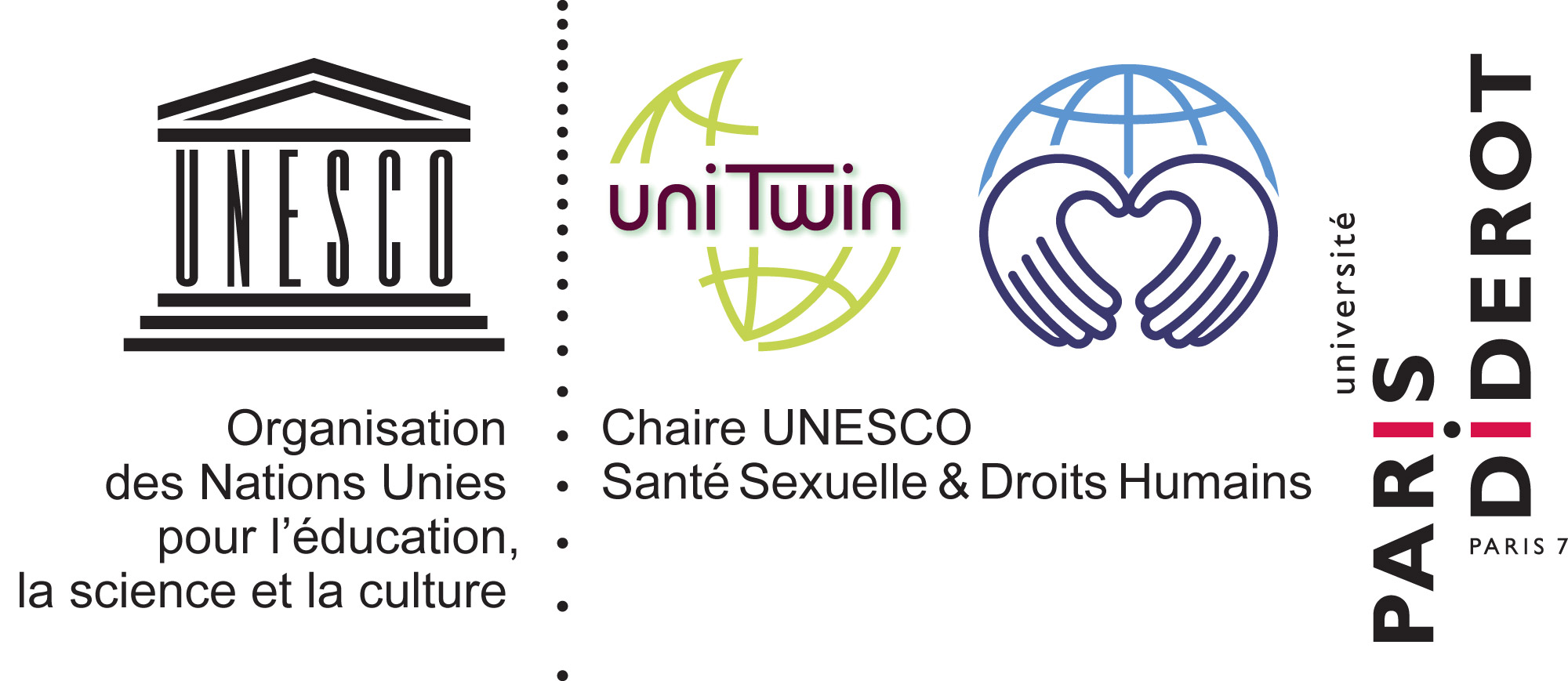 PRIX INTERNATIONAL DE l’INNOVATION DE LA CHAIRE UNESCO SANTE SEXUELLE & DROITS HUMAINSDEPÔT DE CANDIDATUREDossier à télécharger puis, une fois complété, à adresser en fichier joint à l’adresse :price.innovation@santesexuelle-droitshumains.org.Nom du porteur du projet :Adresse postale :Mail :Téléphone :Participants au projet : individuel, équipe, institution…Titre du projet : Type de projet, public visé : individuel, équipe, institution…Objectifs :Méthodologie :Budget engagé par le participant :Description du projet (1500 signes maximum en Arial 14) :